Louisiana Rehabilitation Council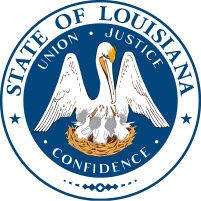 General Committee Quarterly Agenda      Thursday, July 29, 2021 at 9:00 AM CTThis meeting will be available via ZOOM and members of the public are encouraged to provide comments to nmiller@lwc.la.gov and/or the ZOOM chat function.Join from PC, MAC, Linux, iOS or Android: https://us02web.zoom.us/j/89998583878?pwd=TzFTQVA4NTNZUk9OSHE3bTJsck9CZz09 Password: 	     	Council		Meeting ID:	          899 9858 3878       	Telephone Dial: 	215 446 3649	Conference code:	440230Please place your phone on mute to ensure there is minimal feedbackwhen all phone lines have to be opened during the call.	  9:00 a.m.	     Call Meeting to Order      Roll Call (Establish Quorum)Introductions LRS Consumer StoryReview of January 2021 quarterly minutes, April 2021 quarterly minutes and May 2021 special meeting minutes	  9:30 a.m.	     Old BusinessLRC Planning Committee - Annual Goals & ObjectivesGateway Project (Transition Committee)Vocational Exploration for Adults with Disabilities (Eligibility & Planning Committee)Employer Awareness of LRS (Employment Committee) LRC Membership (Section 121 needed, WIC Member, and other vacant positions that will need to be filled in near future)	10:00 a.m.	     Public CommentALL MEETINGS ARE PUBLIC FORUMS.  AGENDA SUBJECT TO CHANGE.Public comment is limited to 5 minutes per person as time permits.To request accommodation (e.g. interpreter) contact:Nicole Miller, Program Coordinator at (225) 295-8950 or 800-737-2958 prior to the meeting            10:10 a.m.	     New BusinessCSAVR ConferenceBylawsEthics Training10:30 a.m.	     PresentationRSA-PTI Futures that Work! LA State Advisory Committee: Laura Nata           11:00 a.m.	     ReportsLRS Director’s ReportChair’s Report             11:45 a.m.	Lunch Break 12:15 p.m.        Standing Committees (Meetings Through Zoom)Transition – Laura NataEligibility & Planning – Alexis YoungEmployment – Courtney Ryland            	   1:15 p.m.         Standing Committee ReportsTransitionEligibility & PlanningEmployment	              1:30 p.m.	     Reports Client Assistance Program (CAP)Individuals with Disabilities Education Act (IDEA) State Independent Living Council (SILC) Workforce Investment Council (WIC)2:15 p.m.           Future General Committee Meetings will be October 28, 2021, January 27, 2022, April 28, 2022 and July 28, 2022.            2:20 p.m.          AdjournALL MEETINGS ARE PUBLIC FORUMS.  AGENDA SUBJECT TO CHANGE.Public comment is limited to 5 minutes per person as time permits.To request accommodation (e.g. interpreter) contact:Nicole Miller, Program Coordinator at (225) 295-8950 or 800-737-2958 prior to the meeting